Муниципальное казенное общеобразовательное учреждение «Средняя общеобразовательная школа №2 с.Карагач» Прохладненского муниципального района КБР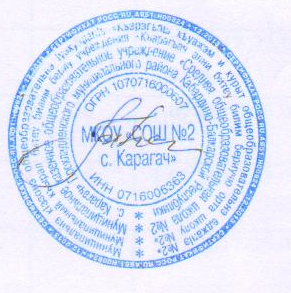 __________________________________________________________________________________Рассмотрено                                                                                                                     УтвержденоНа заседании Управляющего совета                               приказом МКОУ «СОШ №2 с. Карагач»От   21.08.2013         № 1                                                                              от 13.09.2013 г. №122/1Положение о родительском собрании структурного подразделения дошкольного образования МКОУ «СОШ№2 с. Карагач» 1. Общие положения  1.1. Настоящее положение разработано для структурного подразделения дошкольного образования МКОУ «СОШ №2 с. Карагач»  в соответствии в соответствии с Конвенцией ООН о правах ребенка, с Законом от 29.12.2012г.№273-ФЗ « Об образовании»,Типовым Положением об общеобразовательном учреждении,  Законом Кабардино - Балкарской республики « Об образовании», Уставом МКОУ « СОШ №2 с.Карагач»   1.2.Родительское собрание – коллегиальный орган общественного самоуправления структурного подразделения дошкольного образования, действующий в целях развития и совершенствования образовательного и воспитательного процесса, взаимодействия родительской общественности и структурного подразделения дошкольного образования. 1.3. В состав Родительского собрания входят все родители воспитанников, посещающих структурное подразделение дошкольного образования. 1.4.Решения Родительского собрания рассматриваются на малом совете педагогов и при необходимости на Общем собрании структурного подразделения дошкольного образования. 1.5. Изменения и дополнения в настоящее положение вносятся Родительским собранием структурного подразделения дошкольного образования  и принимаются на его заседании. 1.6. Срок данного положения не ограничен. Данное положение действует до принятии нового. 2. Основные задачи Родительского собрания. 2.1. Основными задачами Родительского собрания являются:    - совместная работа родительской общественности и структурного подразделения дошкольного образования по реализации государственной  политики в области дошкольного образования;     - рассмотрение и обсуждение основных направлений развития структурного подразделения дошкольного образования ;     - обсуждение и утверждение дополнительных услуг в структурном подразделении дошкольного образования;     - координация действий общественности и педагогического коллектива структурного подразделения дошкольного образования  по вопросам образования, воспитания, оздоровления и развития воспитанников. 3. Функции Родительского собрания. 3.1. Родительское собрание СПДО:     - выбирает Родительский комитет СПДО (группы);     - знакомится с Уставом и другими локальными актами СПДО, касающимися взаимодействия с родительской общественностью, поручает Родительскому комитету СПДО решение вопросов о внесении в них необходимых изменений и дополнений;     - изучает основные направления образовательной, оздоровительной и воспитательной деятельности в СПДО, вносит предложения по их совершенствованию;     - заслушивает вопросы, касающиеся содержания, форм и методов образовательного процесса, планирования педагогической деятельности СПДО;     - обсуждает проблемы организации дополнительных образовательных, оздоровительных услуг воспитанникам, в том числе платных в СПДО.     - принимает информацию заведующего, отчеты педагогических и медицинских работников о состоянии здоровья детей, ходе реализации образовательных и воспитательных программ, результатах готовности детей к школьному обучению;     - заслушивает информацию воспитателей групп, медицинских работников о состоянии здоровья детей группы, ходе реализации образовательных и воспитательных программ, результатах готовности детей к школьному обучению, итогах учебного года (в том числе промежуточных – за полугодие);     - решает вопросы оказания помощи воспитателям группы в работе с неблагополучными семьями;    - вносит предложения по совершенствованию педагогического процесса в СПДО;     - участвует в планировании совместных с родителями мероприятий в СПДО - групповых родительских собраний, родительских собраний, родительских клубов, Дней открытых дверей др.     3.2 Принимает решение об оказании помощи СПДО в укреплении материально-технической базы СПДО, благоустройству и ремонту его помещений, детских площадок и территории силами родительской общественности;     - планирует организацию развлекательных мероприятий с детьми сверх годового плана, обеспечение их подарками к Новому году и другим праздникам;     - принимает решение об оказании благотворительной помощи, направленной на развитие СПДО, совершенствования педагогического процесса в группе. 4.Права Родительского собрания 4.1. Родительское собрание имеет право:     - выбирать Родительский комитет СПДО;      - требовать у Родительского комитета СПДО выполнения и контроля выполнения его решений. 4.2. Каждый член Родительского собрания имеет право:      - потребовать обсуждения Родительским собранием любого вопроса, входящего в его компетенцию, если это предложение поддержит не менее одной трети членов собрания.      - при несогласии с решением Родительского собрания высказывать свое мотивированное мнение, которое должно быть занесено в протокол. 5. Организация управления Родительским собранием 5.1. В состав Родительского собрания входят все родители воспитанников СПДО. 5.2. Родительское собрание избирает из своего состава Родительский комитет СПДО. 5.3. Для ведения заседаний Родительское собрание из своего состава выбирает председателя и секретаря сроком на 1 учебный год. Председателем, как правило, выбирают председателя Родительского комитета СПДО. 5.4. В необходимых случаях на заседание Родительского собрания приглашаются педагогические, медицинские и другие работники СПДО, представители общественных организаций, родители, представили Учредителя. Необходимость их приглашения определяются председателем Родительского комитета СПДО. 5.5. Общее родительское собрание СПДО ведет заведующий СПДО совместно с председателем Родительского комитета СПДО. 5.6. Родительское собрание группы ведет председатель Родительского комитета группы.5.7.Председатель Родительского собрания:      - обеспечивает посещаемость родительского собрания совместно с председателем родительского комитета группы;      - совместно с заведующим СПДО организует подготовку и проведение Родительского собрания;      - совместно с заведующим СПДО определяет повестку дня Родительского комитета;     - взаимодействует с председателями родительских комитетов групп;      - взаимодействует с заведующим СПДО по вопросам ведения собрания, выполнения решений. 5.8. Родительское собрание работает по плану, составляющему часть годового плана работы СПДО. 5.9.Общее Родительское собрание собирается не реже 2 раза в год, групповое родительское собрание - не реже 1 квартал. 5.10.Заседания Родительского собрания правомочны, если на них присутствует не менее половины всех родителей воспитанников СПДО. 5.11.Решение Родительского собрания принимается открытым голосованием и считается принятым, если за него проголосовало не менее двух третей присутствующих. 5.12. Организацию выполнения решений Родительского собрания осуществляет Родительский комитет Учреждения совместно с заведующим СПДО или Родительский комитет группы. 5.13. Непосредственным выполнением решений занимаются ответственные лица, указанные в протоколе заседания Родительского собрания. Результаты докладываются Родительскому собранию на следующем заседании.6. Взаимосвязи Родительского собрания с органами самоуправления учреждения. 6.1. Родительское собрание взаимодействует с Родительским комитетом СПДО. 7. Ответственность Родительского собрания. 7.1. Родительское собрание несет ответственность:     - за выполнение закрепленных за ним задач и функций;     - соответствие принимаемых решений законодательству РФ, нормативно – правовым актам. 8. Делопроизводство Родительского собрания. 8.1. Заседания Родительского собрания оформляются протоколом. 8.2. В книге протоколов фиксируется:     - дата проведения заседания;    - количество присутствующих;    - приглашенные (ФИО, должность);     - повестка дня;    - ход обсуждения вопросов, вносимых на Родительское собрание;     - предложения, рекомендации и замечания родителей (законных представителей), педагогических и других работников СПДО или МКОУ, приглашенных лиц;     - решение Родительского собрания.8.3. Протоколы подписываются председателем и секретарем Родительского собрания. 8.4. Нумерация протоколов ведется от начала учебного года. 8.5. Книга протоколов Родительского собрания нумеруется постранично, прошнуровывается, скрепляется подписью заведующего и печатью Учреждения. 8.6. Книга протоколов Родительского собрания хранится в делах СПДО 5 лет и передается по акту (при смене руководителя, при передаче в архив) . 8.7. Тетрадь протоколов Родительского собрания группы хранится у воспитателей группы с момента комплектации группы до выпуска детей в школу.